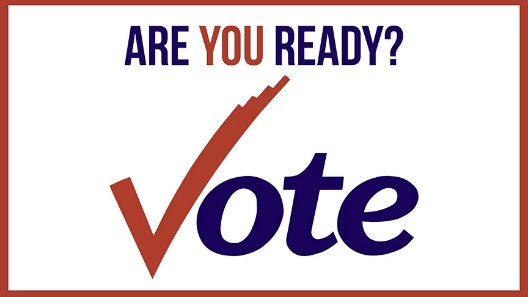 PRECINCTPOLLING LOCATION ADDRESSHOURS          Pct. 3 -    East George West          Pct. 4 -    West George West          Pct. 12 -  Anna Rose          Pct. 14 -  SW George WestGEORGE WESTLIVE OAK CO. CRIMINAL JUSTICE CENTER200 Larry R. Busby DriveGeorge West, TexasNovember 7, 20237:00 a.m. - 7:00 p.m.          Pct. 2 -     LagartoLAGARTOD & J STORAGE INC.258 FM 3162Sandia, TexasNovember 7, 20237:00 a.m. - 7:00 p.m.          Pct. 5 -    Oakville          Pct. 9 -    East Three Rivers          Pct. 10 -  West Three Rivers          Pct. 11 -  SimmonsTHREE RIVERSTHREE RIVERS CITY HALL105 N Harborth AvenueThree Rivers, TexasNovember 7, 20237:00 a.m. - 7:00 p.m.          Pct. 6 -    Ray Point          Pct. 7 -    NellRAY POINTRAY POINT COMMUNITY CENTER100 CR 223Three Rivers, TexasNovember 7, 20237:00 a.m. - 7:00 p.m.          Pct. 1 -    Argenta          Pct. 13 -  Swinney SwitchSWINNEY SWITCHSWINNEY SWITCH FIRE DEPARTMENT914 FM 3024Mathis, TexasNovember 7, 20237:00 a.m. - 7:00 p.m.          Pct. 8 -    WhitsettWHITSETTWHITSETT BAPTIST CHURCH545 FM 99Whitsett, TexasNovember 7, 20237:00 a.m. - 7:00 p.m.